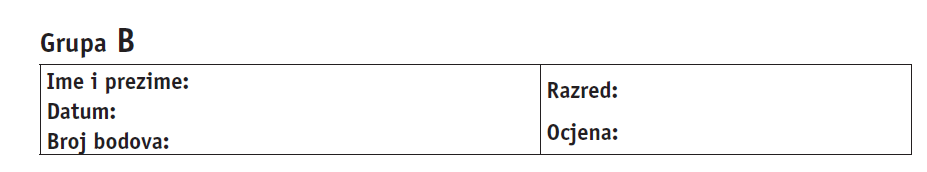 Red. Br.ZadatakZadatakBodoviNa radnoj površini napravi novu mapu.Za njezin naziv napiši: PREZENTACIJA, GRUPA A - ime i prezimeTekst ime i prezime zamijeni svojim imenom i prezimenom.Mapa koju si napravila/napravio, tvoja je ispitna mapa.Na radnoj površini napravi novu mapu.Za njezin naziv napiši: PREZENTACIJA, GRUPA A - ime i prezimeTekst ime i prezime zamijeni svojim imenom i prezimenom.Mapa koju si napravila/napravio, tvoja je ispitna mapa.Pokreni PowerPoint. Za prvi slajd postavi naslovni slajd. U područje naslova upiši Ponavljanje prezentacije, a u područje podnaslova unesi svoje ime i prezime. Spremi u ispitnu mapu pod imenom. Tijekom rada češće spremaj promjene.Pokreni PowerPoint. Za prvi slajd postavi naslovni slajd. U područje naslova upiši Ponavljanje prezentacije, a u područje podnaslova unesi svoje ime i prezime. Spremi u ispitnu mapu pod imenom. Tijekom rada češće spremaj promjene.Odmah nakon slajda 1 umetni novi slajd (Naslov i tekst) s naslovom Provjeri svoje znanje.Odmah nakon slajda 1 umetni novi slajd (Naslov i tekst) s naslovom Provjeri svoje znanje.Na umetnutom dijapozitivu 2 unesi tekst kako slijedi: 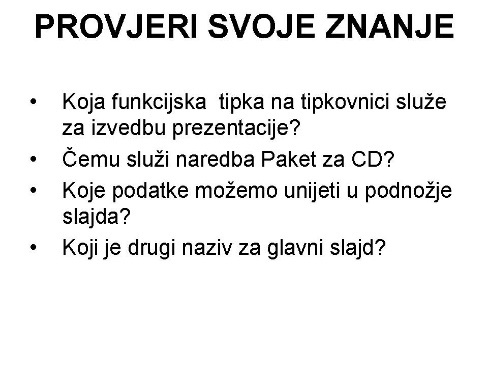 U cijeloj prezentaciji primijeni temu dizajna pod imenom TEHNIČKI.U cijeloj prezentaciji primijeni temu dizajna pod imenom TEHNIČKI.Tekst naslova Provjeri svoje znanje na slajdu 2 podebljaj, a veličinu slova postavi na 48 točaka.Tekst naslova Provjeri svoje znanje na slajdu 2 podebljaj, a veličinu slova postavi na 48 točaka.Zamijeni grafičke oznake brojčanim oznakama sa zagradom.Zamijeni grafičke oznake brojčanim oznakama sa zagradom.Iza slajda 2 umetni novi slajd. Rabi predložak Samo naslov. U područje naslova unesi tekst Koja funkcijska tipka na tipkovnici služi za izvedbu prezentacije?Iza slajda 2 umetni novi slajd. Rabi predložak Samo naslov. U područje naslova unesi tekst Koja funkcijska tipka na tipkovnici služi za izvedbu prezentacije?Na novom slajdu, koristeći se alatom Oblici, nacrtaj tipku s tipkovnice.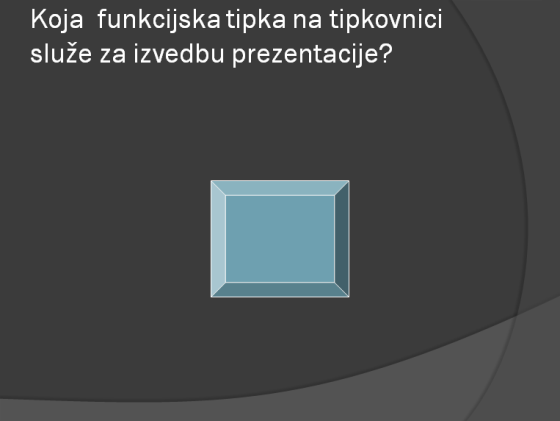 U područje tipke umetni naziv funkcijske tipke tako da ga upišeš rabeći ukrasna slova (WordArt).U područje tipke umetni naziv funkcijske tipke tako da ga upišeš rabeći ukrasna slova (WordArt).Uredi glavni slajd (matricu) tako što ćeš ispod glavnog naslova u svim slajdovima, osim naslovnoga, prikazati svijetlonarančastu crtu debljine 7 točaka. Dužina crte jednaka je dužini naslovnog okvira.Uredi glavni slajd (matricu) tako što ćeš ispod glavnog naslova u svim slajdovima, osim naslovnoga, prikazati svijetlonarančastu crtu debljine 7 točaka. Dužina crte jednaka je dužini naslovnog okvira.U prezentaciju umetni sliku vezanu za informatiku, koristi se gotovom galerijom slika. Sliku postavi tako da se prikazuje u gornjem lijevom kutu svih slajdova u prezentaciji osim na naslovnim (title).U prezentaciju umetni sliku vezanu za informatiku, koristi se gotovom galerijom slika. Sliku postavi tako da se prikazuje u gornjem lijevom kutu svih slajdova u prezentaciji osim na naslovnim (title).Visinu slike postavi na 2,5 cm.Visinu slike postavi na 2,5 cm.Umetni novi slajd. Rabi predložak Naslov, tekstni isječak crteža. U područje naslova unesti tekst Čemu služi naredba Paket za CD?Umetni novi slajd. Rabi predložak Naslov, tekstni isječak crteža. U područje naslova unesti tekst Čemu služi naredba Paket za CD?Na umetnutom slajdu 4 unesi prikazani tekst. 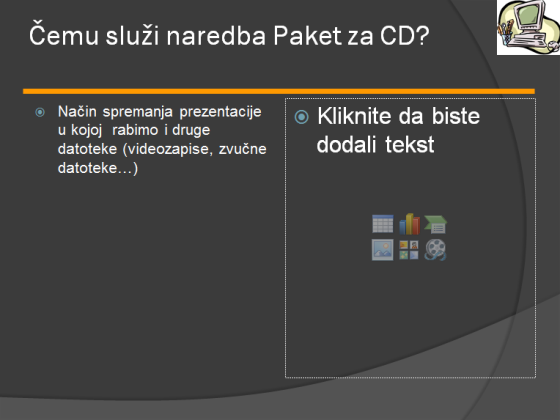 U područje isječka crteža iz gotove galerije slika umetni sliku usklađenu sa sadržajem.U područje isječka crteža iz gotove galerije slika umetni sliku usklađenu sa sadržajem.Na istom principu napravit ćeš sljedeće slajdove. Na slajdu 5 unesi prikazani tekst. 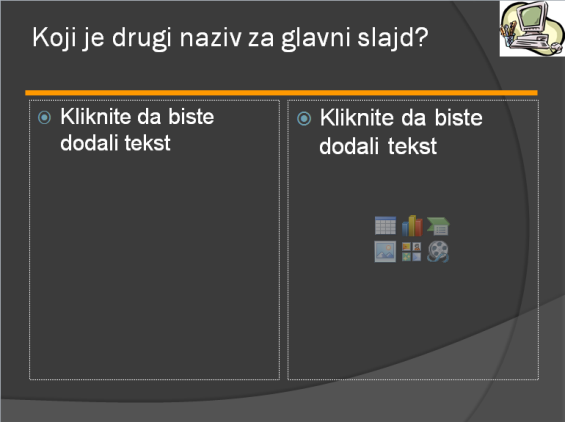 U prostoru za odgovor samostalno moraš ponuditi točan odgovor. Nemoj zaboraviti umetnuti i sliku.U prostoru za odgovor samostalno moraš ponuditi točan odgovor. Nemoj zaboraviti umetnuti i sliku.Na umetnutom slajdu 6 rabi predložak Naslov i tekst. Unesi tekst kako je prikazano. Kao što vidiš, tekst je nepotpun. Dopuni ga i tako provjeri svoje znanje.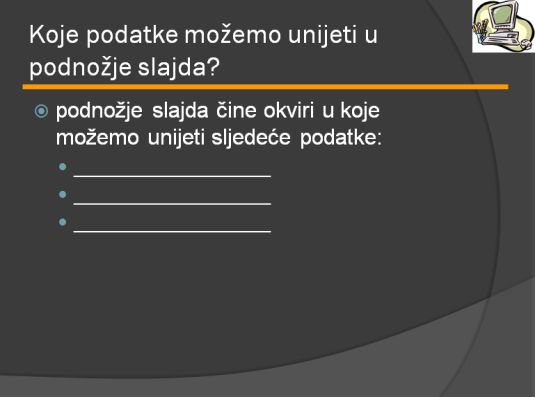 Na slajdu 2 nalaze se pitanja. Nakon toga svaki slajd nudi odgovor na jedno od pitanja. Tvoj je zadatak s pomoću hiperveze spojiti svako pitanje sa slajdom gdje se nalazi ponuđeni odgovor.Na slajdu 2 nalaze se pitanja. Nakon toga svaki slajd nudi odgovor na jedno od pitanja. Tvoj je zadatak s pomoću hiperveze spojiti svako pitanje sa slajdom gdje se nalazi ponuđeni odgovor.Na slajdovima 3, 4, 5 i 6 napravi akcijski gumb   koji obavlja 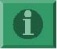 hipervezu klikom na njega te povezuje s 2. slajdom.Na slajdovima 3, 4, 5 i 6 napravi akcijski gumb   koji obavlja hipervezu klikom na njega te povezuje s 2. slajdom.Unutar svih slajdova u prezentaciji postavi neki animacijski efekt (prihvati zadane postavke).Unutar svih slajdova u prezentaciji postavi neki animacijski efekt (prihvati zadane postavke).Umetni fiksni datum u podnožje svih slajdova prezentacije.Umetni fiksni datum u podnožje svih slajdova prezentacije.Primijeni automatsko numeriranje slajda za sve slajdove u prezentaciji koje će se prikazati u donjem desnom kutu.Primijeni automatsko numeriranje slajda za sve slajdove u prezentaciji koje će se prikazati u donjem desnom kutu.Broj slajda oblikuj svijetlonarančastom bojom i veličinom od 16 točaka.Broj slajda oblikuj svijetlonarančastom bojom i veličinom od 16 točaka.Podnožje slajda, osim naslovnoga, neka sadrži tvoje ime i prezime i razred.Podnožje slajda, osim naslovnoga, neka sadrži tvoje ime i prezime i razred.Odmah nakon slajda 6 umetni novi 7. slajd. Rabi predložak Naslov.Odmah nakon slajda 6 umetni novi 7. slajd. Rabi predložak Naslov.U područje naslova upiši KRAJ.U područje naslova upiši KRAJ.Naslov KRAJ na slajdu 7 podebljaj, primijeni svijetlonarančastu boju i veličinu slova 60.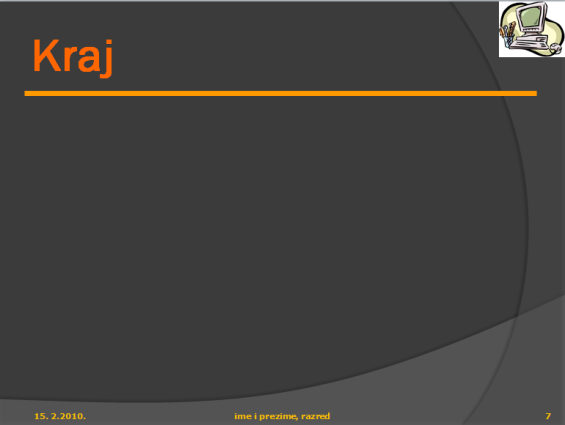 Slajd 7 postavi kao skriveni slajd.Slajd 7 postavi kao skriveni slajd.